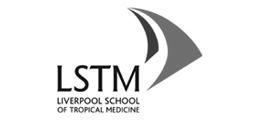 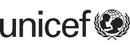 LQAS HOUSEHOLD SURVEY 2012QUESTIONNAIRE FOR MOTHERS OF CHILDREN 0-5 MONTHSUNICEF/LSTMSection 1: Mother’s BackgroundSection 2: Infant’s BackgroundSection 3:  Exclusive BreastfeedingSection 4: Antenatal CareSection 5: Tetanus Section 6:  Intermittent Preventive Treatment Section 7: Skilled Birth Attendant and Post Natal Check UpSection 8: Home Visit from Community Health WorkerSection 9: EMTCT Section 10: Use of Bednets During PregnancyTHANK YOU - THE ENDIDENTIFICATIONCODES (OFFICE USE ONLY)QUESTIONNAIRE IDENTIFICATIONLQAS NUMBER OUT OF 19_____________________________SUPERVISION AREA __________________________________District__________________________________________________County____________________________________________________________Sub-County________________________________________________________Village_________________________________________________Name of Respondent  _______________________________________Interviewer : __________________________________________Date of Interview           ______ /______ /______                                        Day /Month   / Year Checked by (SA Supervisor) ______________________________INFORMED CONSENTGreeting.  My name is ___________________________ and I work with __________ district.  We are conducting a district survey about maternal and child health care in our communities.  We would very much appreciate your participation in this survey. This information you provide will help the district to plan and improve health services.  The interview usually takes about 20 minutes to complete.We very much appreciate your participation in this survey. Whatever information you provide will be kept confidential and will not be shown to other persons.Participation in this survey is voluntary and you can choose not to answer any individual question or all of the questions. However, we hope that you will participate in this survey since your views are important.At this time, do you want to ask me anything about the survey?  Do you agree to participate in this survey?           YES                 NOIF NO, MARK THIS HOUSE AS A REFUSAL IN THE TABLE FOR SEQUENCE OF HOUSEHOLDS VISITED AND GO TO THE NEXT HOUSE. THANK YOURECOMMENDATIONS FOR THE INTERVIEWERVERIFY THAT THE MOTHER HAS CHILD AGED 0-5 MONTHS OF AGE; USE THE VACCINATION CARD OR MATERNAL CARD IF POSSIBLE TO VERIFY. IF MORE THAN ONE CHILD AGED 0-5 MONTHS LIVES IN THIS HOUSEHOLD CHOOSE ONE AT RANDOM. FOR ALL QUESTIONS IN THIS SURVEY, NEVER READ THE POSSIBLE OPTIONS UNLESS THERE IS A SPECIAL INSTRUCTION (CAPITAL AND IN BOLD).  WAIT FOR THE RESPONDENT TO ANSWER THE QUESTION AND THEN CIRCLE THE RESPONSE GIVEN.Record the time the interview BEGINS___  ___  :  ___  ___ HOUR: MINUTENo.Questions and FiltersCoding CategoriesSkipsMB1In what month and year were you born?DATE OF BIRTHMONTH	__ __DK MONTH	98YEAR 	__ __ __ __DK YEAR………………………….……………………..98MB2How old are you?	PROBE: HOW OLD WERE YOU AT YOUR LAST BIRTHDAY?AGE (IN COMPLETED YEARS)	__ __MB3Have you ever attended school or preschool?YES	1NO	2MB5MB4What is the highest level of school you attended?PRESCHOOL	1PRIMARY	2SECONDARY	3HIGHER	…………………………………………..…………4MB5What is your current marital status?READ THE RESPONSE OPTIONSSINGLE, NO PARTNER	...............................1SINGLE, NON REGULAR PARTNER……	...…..2SINGLE WITH REGULAR PARTNER……	……..3MARRIED.......................................	...........4COHABITING	5WIDOWED.............................	6DIVORCED/SEPARATED	7   No.Questions and FiltersCoding CategoriesSkipsCB1RECORD THE NAME OF SELECTED CHILD: __________________________NAME OF SELECTED CHILDCB2What is the sex of [NAME]?MALE…………….……….………………..…...1FEMALE……………….….…………………….2CB3Now I would like to ask you some questions about the health of (NAME). In what month and year was (NAME) born?PROBE:	WHAT IS HIS / HER BIRTHDAY?IF THE MOTHER/CARETAKER KNOWS THE EXACT BIRTH DATE, ALSO ENTER THE DAY; OTHERWISE, CIRCLE 98 FOR DAYMONTH AND YEAR MUST BE RECORDED.             DATE OF BIRTHDAY 	__ __DK DAY	98MONTH	__ __YEAR	__ __ __ __CB4How old is (NAME)?PROBE: HOW OLD WAS (NAME) AT HIS / HER LAST BIRTHDAY?RECORD AGE IN COMPLETED MONTHS.RECORD ‘0’ IF LESS THAN 1 MONTH.AGE (IN COMPLETED MONTHS)	__ __No.Questions and FiltersCoding CategoriesSkipsBF1Did you ever breastfeed (NAME)?YES	1NO	2 BF6BF2How long after birth did you first put (NAME) to the breast?IF LESS THAN 1 HOUR, RECORD ‘00’ HOURS.IF LESS THAN 24 HOURS, RECORD HOURS.OTHERWISE, RECORD DAYS.IMMEDIATELY	00HOURS………………	…………1  __ __DAYS……………….	…………..2  __ __DON’T KNOW / REMEMBER	98BF3In the first three days after delivery, was (NAME) given anything to drink other than breast milk?YES	1NO	2DON’T KNOW	98BF4Is he/she still being breastfed?YES	1NO	2DON’T KNOW	98 BF6BF5For how many months did you breastfeed (NAME)?IF LESS THAN ONE MONTH, RECORD “00” MONTHSMONTHSBF6Did (NAME) drink any of the following liquids in the last 24 hours?READ THE LIST OF LIQUIDS. AND CIRCLE ALL MENTIONEDBREASTMILK?	1	1PLAIN WATER?	2INFANT FORMULA?	3ANY OTHER MILK SUCH AS TINNED, POWDERED OR FRESH ANIMAL MILK?	4FRUIT JUICE?	5TEA OR COFFEE OR INFUSIONS?	6THIN SOUP OR BROTH	7ORS	8LIQUID OR SEMI-LIQUID TRADITIONAL MEDICINE?	9NOTHING	10OTHER LIQUID (SPECIFY)_________________________________96BF7Did (NAME) eat any solid or semi-solid food yesterday during the day or night?YES	1NO	2DON’T KNOW	98BF8Did (NAME) drink anything from a bottle with a teat yesterday or last night?YES	1NO	2DON’T KNOW	98No.Questions and FiltersCoding CategoriesSkipsAC1Did you see anyone for antenatal care during your pregnancy with (NAME)?YES	1NO	2 AC4AC2Whom did you see? PROBE:	ANYONE ELSE?PROBE FOR THE TYPE OF PERSON SEEN AND CIRCLE ALL ANSWERS GIVEN.HEALTH PROFESSIONAL:
DOCTOR	1
NURSE / MIDWIFE	2
AUXILIARY MIDWIFE	3OTHER PERSON	TRADITIONAL BIRTH ATTENDANT	4	COMMUNITY HEALTH WORKER	5OTHER (SPECIFY)______________ ____________________96  AC3How many times did you receive antenatal care during this pregnancy?NUMBER OF TIMES	__ __DON’T KNOW	98AC4Do you have a maternal card when you were pregnant with (NAME)?IF MOTHER ANSWERS YES THEN ASK: MAY I SEE THE CARD?YES, SEEN BY INTERVIEWER	1YES, BUT NOT AVAILABLE/ LOST/MISPLACED	2NEVER HAD A CARD	3DON’T KNOW……………………………………………98 IT1 IT1 IT1AC5RECORD THE NUMBER OF ANTENATAL CARE VISITS LISTED ON THE MATERNAL CARDNUMBER OF ANTENATAL CARE VISITSAC6How many months pregnant were you when you first received antenatal care for this pregnancy?CHECK IN MATERNAL CARD IF AVAILABLE3 MONTHS OR LESS…………………………………..1MORE THAN 3 MONTHS……………………………2DON’T KNOW…………………………………………..98No.Questions and FiltersCoding CategoriesSkipsTT1Look at the antenatal card or vaccination card and record the dates (day / Month / year) for the last five TT injections.IF A TT INJECTION WAS NOT GIVEN, WRITE 00 IN EACH SPACE No.Questions and FiltersCoding CategoriesSkipsIT1When you were pregnant with (NAME), did you take any medicine to prevent you from getting malaria?YES	1NO	2DON’T KNOW	98BA1 BA1IT2Which medicines did you take to prevent malaria?Circle all medicines taken.  If type of medicine is not determined, show typical anti-malarial to respondent. SP/FANSIDAR	1CHLOROQUINE	2DON’T KNOW	98OTHER (SPECIFY)__________________________________96 BA1 BA1 BA1IT3During this pregnancy, how many times did you take SP/ Fansidar?NUMBER OF TIMESDON’T KNOW	98IT4How many tablets of SP/Fansidar were you given during your pregnancy with (NAME)?             NUMBER OF TABLETSDON’T KNOW	98No.Questions and FiltersCoding CategoriesSkipsBA1Who assisted with the delivery of (NAME)?
PROBE: ANYONE ELSE?PROBE FOR THE TYPE OF PERSON ASSISTING AND CIRCLE ALL ANSWERS GIVEN.IF RESPONDENT SAYS NO ONE ASSISTED, PROBE TO DETERMINE WHETHER ANY ADULTS WERE PRESENT AT THE DELIVERY.HEALTH PROFESSIONAL:
DOCTOR	1
NURSE / MIDWIFE	2
AUXILIARY MIDWIFE	3OTHER PERSON	TRADITIONAL BIRTH ATTENDANT	4	COMMUNITY HEALTH WORKER	5	RELATIVE / FRIEND	6NO ONE	7OTHER (SPECIFY)___________________________________96                     BA2Where did you give birth to (NAME)? PROBE TO IDENTIFY THE TYPE OF SOURCE.IF UNABLE TO DETERMINE WHETHER PUBLIC OR PRIVATE, WRITE THE NAME OF THE PLACE.(NAME OF PLACE)HOME	YOUR HOME	1	OTHER HOME	2PUBLIC SECTOR	GOVT. HOSPITAL	3	GOVT. CLINIC / HEALTH CENTRE	4	GOVT. HEALTH POST	5	OTHER PUBLIC (SPECIFY)	6PRIVATE MEDICAL SECTOR	PRIVATE HOSPITAL	7	PRIVATE CLINIC	8	PRIVATE MATERNITY HOME	9	OTHER PRIVATE		MEDICAL (SPECIFY)	10OTHER (SPECIFY)___________________________________96                      BA5 BA5BA3I would like to talk to you aboutchecks on your health after delivery,for example, someone asking youquestions about your health orexamining you. Did anyone checkon your health while you were still inthe facility?YES	1NO	2 BA6BA4Did anyone check on your healthafter you left the facility?YES	1NO	2 BA6 BA8BA5I would like to talk to you aboutchecks on your health after delivery,for example, someone asking youquestions about your health orexamining you. Did anyone checkon your health after you gave birth to(NAME)?YES	1NO	2 BA8BA6Who checked on your health at thattime? HEALTH PROFESSIONAL:
DOCTOR	1
NURSE / MIDWIFE	2
AUXILIARY MIDWIFE	3OTHER PERSON	TRADITIONAL BIRTH ATTENDANT	4	COMMUNITY HEALTH WORKER	5	RELATIVE / FRIEND	6NO ONE	7OTHER (SPECIFY)___________________________________96                     BA7How long after delivery did the firstcheck take place?IF LESS THAN ONE DAY, RECORD HOURSIF LESS THAN ONE WEEK, RECORD DAYSHOURSDAYSWEEKSDON’T KNOW	98BA8In the two months after (NAME) wasborn, did any health care provider ora traditional birth attendant check onhis/her health?YES	1NO	2DON’T KNOW	98 BA12 BA12BA9How many hours, days or weeksafter the birth of (NAME) did the firstcheck take place?IF LESS THAN ONE DAY, RECORD HOURSIF LESS THAN ONE WEEK, RECORD DAYSHOURSDAYSWEEKSDON’T KNOW	98BA10Who checked on (NAME)'s health atthat time? (2)HEALTH PROFESSIONAL:
DOCTOR	1
NURSE / MIDWIFE	2
AUXILIARY MIDWIFE	3OTHER PERSON	TRADITIONAL BIRTH ATTENDANT	4	COMMUNITY HEALTH WORKER	5	RELATIVE / FRIEND	6NO ONE	7OTHER (SPECIFY)___________________________________96                     BA11Where did this first check of (NAME)take place? (2)HOME	YOUR HOME	1	OTHER HOME	2PUBLIC SECTOR	GOVT. HOSPITAL	3	GOVT. CLINIC / HEALTH CENTRE	4	GOVT. HEALTH POST	5	OTHER PUBLIC (SPECIFY)	6PRIVATE MEDICAL SECTOR	PRIVATE HOSPITAL	7	PRIVATE CLINIC	8	PRIVATE MATERNITY HOME	9	OTHER PRIVATE		MEDICAL (SPECIFY)	10OTHER (SPECIFY)___________________________________96                     BA12When (NAME) was born, what instrument was used to cut the umbilical cord?NEW/BOILED BLADE	1USED BLADE	2KNIFE	3SCISSORS	4DON’T KNOW	98OTHER (SPECIFY)
--------------------------------------------------------96BA13Was anything applied to the cord after the cord of (NAME) was cut and tied until the cord fell off?YES	1NO	2DON’T KNOW	98CH1CH1BA14What was applied to the cord?PROBE: ANYTHING ELSE? MULTIPLE RESPONSES ARE POSSIBLE THE LIST SHOULD BE MADE COUNTRY SPECIFICANTISEPTIC………………………………………………..1NOTHING…………………………………………………..2TRADITIONAL MEDICINE……………………………3EARTH………………………………………………………..4OTHER (SPECIFY)__________________________________96DON’T KNOW	98No.Questions and FiltersCoding CategoriesCoding CategoriesSkipsCH1Have you ever been visited by a CHW?YES…………………………………………………………….1NO…………………………………………………………….2YES…………………………………………………………….1NO…………………………………………………………….2 ET1CH2Were you visited by a CHW at home after delivery (NAME)? YES…………………………………………………………….1NO…………………………………………………………….2YES…………………………………………………………….1NO…………………………………………………………….2 CH5CH3How long after the delivery of (NAME) did the CHW visit you at home?SAME DAY	1NEXT DAY	2WITHIN 48 HOURS	3WITHIN 72 HOURS	44 TO 6 DAYS	5A WEEK LATER	6A MONTH LATER	7TWO MONTHS LATER	8THREE OR MORE MONTHS LATER	9OTHER (SPECIFY)_________________________________ 96DON’T KNOW	98CH4What did the CHW do during that visit?CIRCLE ALL MENTIONEDPROBE: ANYTHING ELSE?EDUCATION ON HYGIENE, HAND WASHING AND SANITATION	1COUNSELLING ON INFANT FEEDING	2COUNSELLING ON EXCLUSIVE BREASTFEEDING	3CORD CARE	4IDENTIFICATION AND REFERRAL OF ILLNESSES	5EDUCATION ON HOME CARE FOR SICK INFANTS	6COUNSELLING ON CARE SEEKING FOR SICK INFANTS………………………………………………….7OTHER (SPECIFY)_________________________________96DON’T KNOW	98ET1 ET1 ET1 ET1 ET1 ET1 ET1 ET1 ET1CH5Have you been visited by a CHW in the past three months? YES	1NO	2 ET1CH6What did the CHW do during that visit?CIRCLE ALL MENTIONEDPROBE: ANYTHING ELSE?EDUCATION ON HYGIENE, HAND WASHING AND SANITATION	1COUNSELLING ON INFANT FEEDING	2COUNSELLING ON EXCLUSIVE BREASTFEEDING	3CORD CARE	4IDENTIFICATION AND REFERRAL OF ILLNESSES	5EDUCATION ON HOME CARE FOR SICK INFANTS	6COUNSELLING ON CARE SEEKING FOR SICK INFANTS………………………………………………….7OTHER (SPECIFY)_________________________________96DON’T KNOW 	98No.Questions and FiltersCoding CategoriesSkipsET1Can HIV be transmitted from an infected mother to her baby?YES	1NO	2DON’T KNOW	98ET5ET5ET2Can the virus that causes AIDS be transmitted from a mother to her baby:[A]	During pregnancy?[B]	During delivery?[C] By breastfeeding?		Yes	No   DKDURING PREGNANCY	1	2     98DURING DELIVERY	1	2     98BY BREASTFEEDING	1	2     98ET3Can the risk of transmitting HIV from an infected mother to her child be reduced?YES	1NO	2DON’T KNOW	98ET5ET5ET4What are the ways of reducing HIV transmission from an infected mother to child?CIRCLE ALL MENTIONEDDO NOT READ THE POSSIBLE RESPONSESPROBE: ANYTHING ELSE?MOTHER DELIVERY IN THE HANDS OF A TRAINED HEALTH WORKER 	1USE ARVs	2TESTING AND RECEIVING RESULTS FOR HIV	3PREVENTION OF MALARIA DURING PREGNANCY	4BY OPERATING ON THE MOTHER (CAESERIAN SECTION)	5STI SCREENING, PREVENTION AND TREATMENT	6ATTENDING ANC	7CHILDBABYUSING ARV SYRUP	8SUPPLEMENTATION OF VITAMIN A  AND DEWORMING TABLETS	9REPLACEMENT FEEDING	10EXCLUSIVE BREAST FEEDING FOR FIRST SIX MONTHS	11 OTHER (SPECIFY)  ______________________________96DON’T KNOW	98ET5Were you counselled to take an HIV test during your pregnancy with [NAME] as part of your antenatal care?YES	1NO	2BN1ET6I don’t want to know the results, but were you tested for HIV as part of your antenatal care?YES	1NO	2DON’T  KNOW	98BN1BN1ET7I don’t want to know the results, but did you receive the result of your HIV test as part of your antenatal care?YES	1NO	2DON’T KNOW	98BN1BN1ET8Regardless of the result, all women who are tested are supposed to receive counselling after getting the result. After you were tested, did you receive counselling?YES	1NO	2DON’T KNOW	98No.Questions and FiltersCoding CategoriesSkipsBN1Did you sleep under a bednet during your pregnancy with NAME)?YES	1NO	2 ENDBN2Was that bednet a Long lasting Insecticide treated net (LLIN)?  YES	1NO	2DON’T KNOW	98 ENDBN3Was the bed net that you were sleeping under while you were pregnant with (NAME) soaked or dipped in a liquid in the last six months? YES	1NO	2DON’T KNOW	98Record the time the interview ENDS___  ___  :  ___  ___ HOUR: MINUTE